Publicado en Alicante el 04/07/2014 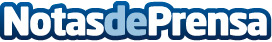 DHL inaugura nuevas instalaciones en Alicante DHL, en su política de expansión y mejora de infraestructuras,  ha inaugurado hoy una nueva plataforma logística en Alicante, con una inversión de 1.850.000 euros.Datos de contacto:Noelia Perlacia915191005Nota de prensa publicada en: https://www.notasdeprensa.es/dhl-inaugura-nuevas-instalaciones-en-alicante Categorias: Valencia Logística Eventos http://www.notasdeprensa.es